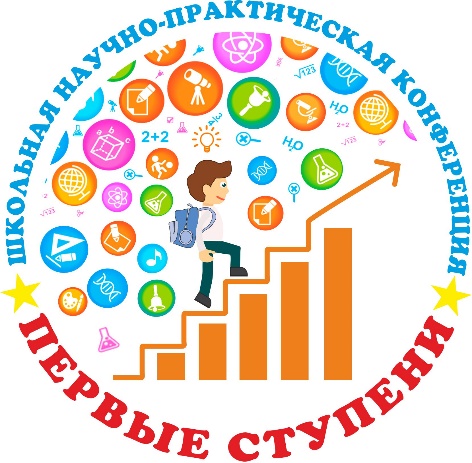 Подведены итогиXV школьной научно-практической конференции«Первые ступени» среди учащихся 1-4 классов МОУ «СОШ № 77»Поздравляем всех участников конференции!!!Протокол секции № 1 «Окружающий мир. 1 классы»                                        Протокол секции № 2 «Окружающий мир. 2 классы»Протокол секции № 3 «Окружающий мир. 3 классы»Протокол секции № 4 «Окружающий мир. 4 классы»№ п/пФ. И. ученикаКлассТема работыРуководительМесто1Бочкова Анна1 «Г»«Свой хлеб слаще чужого калача»Погодина С.В.III место2Ковальский Давид1 «Г»«В поисках древнего мира и его обитателей»Погодина С.В.III место3Гаврилов Глеб1 «Ж»«Удивительный космос»Филимонова В.А.II место4Медзюта Алиса1 «Б»«Выращивание однолетних цветов»Токарева Е.А.II место5Кирьянов Вячеслав1 «Д»«Спорт как образ жизни»Борисова Н.Н.II место6Путилина Светлана1 «Д»«Воспитание щенка. Мой щенок бусинка»Борисова Н.Н.III место7Колесников Роман1 «А»«Влияние жидкости на металл»Смирнова Е.А.Сертификат8Шестаков Роман1 «Е»«О вреде батареек»Федотова И.В.III место9Панфилова Каролина1 «В»«Может ли глина петь?»Бессонова Е.В.I место№ п/пФ. И. ученикаКлассТема работыРуководительМесто1Решетов Тимур2 «В»«Влияние домашних животных на жизнь человека»Смирнова Н.Г.II место2Дмитриева Мария2 «В»«Свойства Эпоксидной смолы»Смирнова Н.Г.III место3Дергунова Анна2 «В»«Откуда взялась вода?»Смирнова Н.Г.Сертификат4Сигуев Дмитрий2 «В»«Атомная энергия»Смирнова Н.Г.Сертификат5Зинаков Владислав2 «А»«Монеты моей коллекции»Козлова Е.Н.II место6Чиняев Михаил2 «Б»«Плесень-живой организм»Махова Л.А.I место7Лобкова Варвара2 «Д»«Палеонтология: удивительное рядом»Мокроусова А.В.III место8Пяткина Анна2 «Ж»«Зарядка для щкольника»Морозова Н.С.Сертификат9Васильев Денис2 «Е»«Виды рукописных книг до бумаги»Иванова Н.В.III место10Ширяева Дарья2 «Г» «Лето круглый год. Лимонарий»Климова С.А.II место11Гусарова Варвара2 «А»«Вторая жизнь мыла»Козлова Е.Н.III место№ п/пФ. И. ученикаКлассТема работыРуководительМесто1Вофоломеева Арина3 «А»«Шоколад-вред или польза?»Шишкова А.В.III место2Переточкина Нелли3 «Г»«Знакомый незнакомец: сыр»Филина А.В.II место3Долмашкин Демьян3 «Г»«Невидимки вокруг нас»Филина А.В.II место4Грачев Дмитрий3 «Д»«Электростатический генератор»Федорова Е.В.I место5Серкибаев Алишер3 «Д»«Тайна почерка»Федорова Е.В.I место6Спиридонов Дмитрий3 «Е»«Свойства льда»Демидова О.А.III место7Теслин Роман3 «Е»«Влияние музыки на домашних животных – кошек»Демидова О.А.II место8Казарова Диана3 «В»«Тайна звезд»Кузнецова А.Н.II место9Бессонов Владислав3 «Б»«Театр, как много в этом слове»Дементьева В.В.III место№ п/пФ. И. ученикаКлассТема работыРуководительМесто1Большеданова Елизавета4 «В»«Как появилась плесень?»Мартыненко И.А.II место2Тараненко Есения4 «А»«Удивительный мир кристаллов»Дремина Л.П.III место3Кисилишен Роман4 «Г»«Создание информационного ресурса о природных зонах России на платформе Roblox»Данилова И.И.I место4Нагноенко Евгений4 «Б»«Колонизация Марса»Каширина Л.А.I место5Гайчук Виктория4 «Е»«Димометр»Орешникова Л.В.II место